УКРАЇНА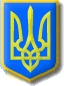 Виконавчий комітет Нетішинської міської радиХмельницької областіР О З П О Р Я Д Ж Е Н Н Я24.07.2023				Нетішин			    № 335/2023-ркПро тимчасове виконання обов’язків директора комунального закладу «Публічна бібліотека Нетішинської міської територіальної громади» Відповідно до пункту 20 частини 4 статті 42 Закону України «Про місцеве самоврядування в Україні», розпорядження міського голови від 24 липня        2023 року № 114/2023-рв «Про погодження надання керівнику комунального закладу «Публічна бібліотека Нетішинської міської територіальної громади» Апончук О.О. відпусток», пункту 1.7. розділу 1 Контракту укладеного з керівником комунального закладу «Публічна бібліотека Нетішинської міської територіальної громади» Апончук О.О. від 10 січня 2022 року: 1.Тимчасове виконання обов’язків директора комунального закладу «Публічна бібліотека Нетішинської міської територіальної громади», на період частини щорічної основної відпустки та додаткової відпустки за ненормований робочий день директора комунального закладу «Публічна бібліотека Нетішинської міської територіальної громади» АПОНЧУК Ольги Олександрівни  від 07 серпня до 26 серпня 2023 року включно покласти на провідного методиста комунального закладу «Публічна бібліотека Нетішинської міської територіальної громади» БУДЯКІВСЬКУ Наталію Валентинівну.Підстава: лист управління культури виконавчого комітету Нетішинської міської ради від 20 липня 2023 року № 381-в.2. Контроль за виконанням цього розпорядження залишаю за собою.Міський голова						    Олександр СУПРУНЮКЗ розпорядженням ознайомлені:Апончук О.О.					        «__»___________ 2023 рокуБудяківська Н.В.					        «__»___________ 2023 року